Участь у Всесвітньому дні прибирання18 вересня 2020 року за ініціативи санітарно-господарчої служби наш заклад освіти долучився до щорічної міжнародної екологічної акції «Всесвітній день прибирання – World Cleanup Day». Дана акція проводиться громадською організацією «Всеукраїнський молодіжний рух «ЛЕЦ ДУ ІТ ЮКРЕЙН». Всі учні школи взяли активну участь у прибиранні як шкільної так і прилеглої до неї території. Молодші учні збирали пластик та різноманітне сміття по вул. Харківській. А старші – прибирали опале листя та приводили до ладу клумби. Словом – ніхто не залишився без роботи і всі попрацювали на славу!Пишаємося і тішимося з того, що ми стали частиною міжнародного руху, адже акції прибирання відбуваються в усьому світі і об’єднують мільйони учасників.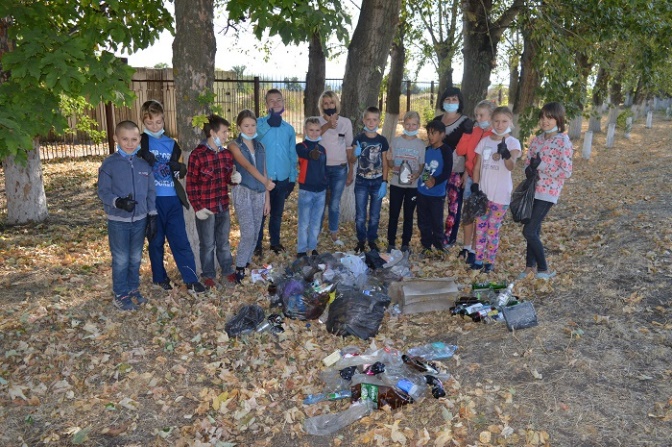 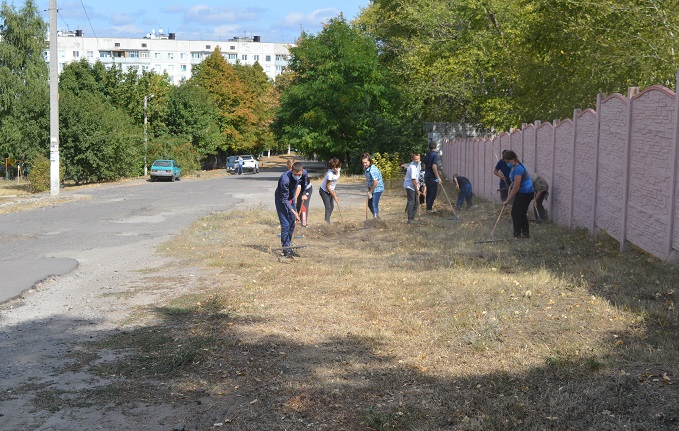 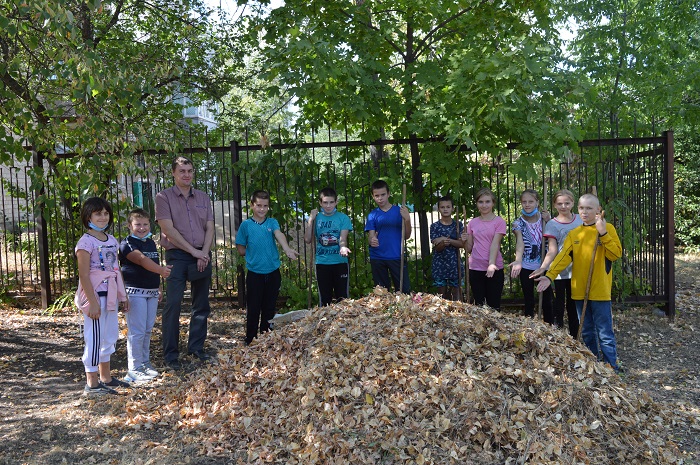 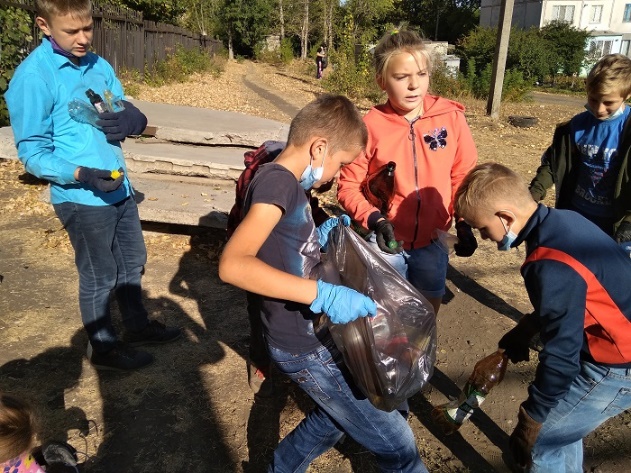 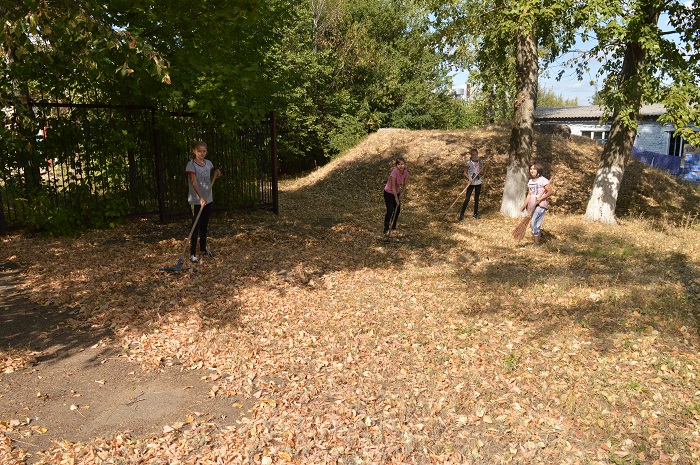 